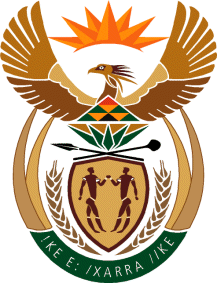 MINISTRY: PUBLIC SERVICE AND ADMINISTRATIONREPUBLIC OF SOUTH AFRICANATIONAL ASSEMBLYQUESTION FOR WRITTEN REPLY DATE:	17 FEBRUARY 2017QUESTION NO.: 181 MR D W MACPHERSON (DA) TO ASK THE MINISTER OF PUBLIC SERVICE AND ADMINISTRATION:With reference to the Presidential Golf Challenge held on 10 February 2017, what are the reasons for the invitation to the Executive Mayor of Nelson Mandela Bay Municipality, Mr Athol Trollip (details furnished), being withdrawn two days before the specified event?																																				NW192EREPLYThe Presidential Golf Challenge (PGC)  is hosted by the Ministry of Public Service and Administration every year after the State of the Nation Address to raise funds for a charitable course of a sitting President.  As the event is sponsored by private companies, the majority of participants at the PGC are business executives.  Therefore, the number of guests who could be accommodated for the event is limited and this year, only six Cabinet Ministers and sitting Members of Parliament who belong to the Parliamentary Golf Club were invited.Mr A. Trollip is no longer a sitting Member of Parliament even though he belongs to the Parliamentary Golf Club.
